Publicado en Madrid el 11/05/2018 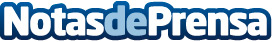 BOD refuerza su imagen corporativa para proyectar con más nitidez su propuesta de valor en el sector de la edificaciónLa compañía de arquitectura e ingeniería fue pionera en España en el empleo BIM para el diseño y gestión de proyectos de edificación, con más de 3 millones de metros cuadrados modelados hasta la fecha
Datos de contacto:Begoña Barreda Nota de prensa publicada en: https://www.notasdeprensa.es/bod-refuerza-su-imagen-corporativa-para Categorias: Nacional Inmobiliaria Marketing Otros Servicios Otras Industrias Innovación Tecnológica Arquitectura Consultoría http://www.notasdeprensa.es